CATERPILLAR 224 Mobile Excavator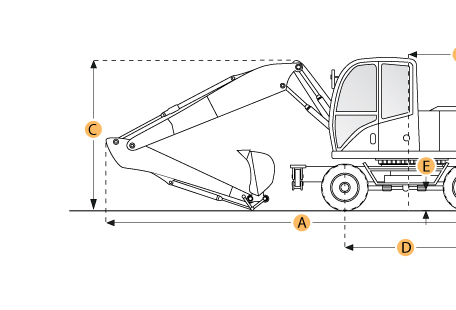 Selected Dimensions Boom/Stick OptionSpecificationI. Max Cutting Height25.6 ft in7800 mmJ. Max Loading Height18 ft in5500 mmK. Max Reach Along Ground28.2 ft in8610 mmM. Max Digging Depth18 ft in5490 mmDimensionsDimensionsDimensionsB. Overall Width8.2 ft in2490 mmD. Wheelbase8.7 ft in2650 mmE. Ground Clearance1.1 ft in350 mmF. Overall Width - Outriggers Down12 ft in3650 mmG. Height to Top of Cab10.5 ft in3213 mmN. Upper Structure Clearance4.2 ft in1275 mmEngineEngineEngineMakeDeutzDeutzModelBF6L 913BF6L 913Gross Power143.5 hp107 kwDisplacement374.1 cu in6.1 LOperationalOperationalOperationalFuel Capacity60.8 gal230 LHydraulic System Fluid Capacity92.5 gal350 LHydraulic System Relief Valve Pressure4351.1 psi30000 kPaHydraulic Pump Flow Capacity85.6 gal/min324 L/minTire Sizedual 10.00-20dual 10.00-20Boom/Stick Option (MEX) 1Boom/Stick Option (MEX) 1Boom/Stick Option (MEX) 1Boom/Stick Option (MEX) 1One-Piece Boom/Stick 5'11" (1800mm)One-Piece Boom/Stick 5'11" (1800mm)Max Digging Depth18 ft in5490 mmMax Reach Along Ground28.2 ft in8610 mmMax Cutting Height25.6 ft in7800 mmMax Loading Height18 ft in5500 mmBoom/Stick Option (MEX) 2Boom/Stick Option (MEX) 2Boom/Stick Option (MEX) 2Boom/Stick Option (MEX) 2One-Piece Boom/Stick 7'6.5" (2300mm)One-Piece Boom/Stick 7'6.5" (2300mm)Max Digging Depth19.5 ft in5950 mmMax Reach Along Ground30.2 ft in9200 mmMax Cutting Height26.1 ft in7950 mmBoom/Stick Option (MEX) 3Boom/Stick Option (MEX) 3Boom/Stick Option (MEX) 3Boom/Stick Option (MEX) 3One-Piece Boom/Stick 9'2" (2800mm)One-Piece Boom/Stick 9'2" (2800mm)Max Digging Depth21.3 ft in6500 mmMax Reach Along Ground31.8 ft in9680 mmMax Cutting Height25.3 ft in7700 mmBoom/Stick Option (MEX) 4Boom/Stick Option (MEX) 4Boom/Stick Option (MEX) 4Boom/Stick Option (MEX) 4Two-Piece Boom/Stick 5'11" (1800mm)Two-Piece Boom/Stick 5'11" (1800mm)Max Digging Depth16.4 ft in5000 mmMax Reach Along Ground29.7 ft in9050 mmMax Cutting Height30.2 ft in9200 mmMax Loading Height22.1 ft in6750 mmDimensionsDimensionsDimensionsOverall Width8.2 ft in2490 mmOverall Width - Outriggers Down12 ft in3650 mmHeight to Top of Cab10.5 ft in3213 mmWheelbase8.7 ft in2650 mmGround Clearance1.1 ft in350 mmUpper Structure Clearance4.2 ft in1275 mm